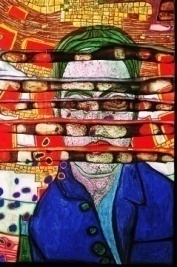 Πρόταση εισήγησηςΔΙΔΑΚΤΙΚΗΣ ΠΡΟΤΑΣΗΣ(αποστολή στην ηλεκτρονική διεύθυνση: synedrio.parat.vias.kmaked@gmail.com, έως 30 Σεπτεμβρίου 2015, μορφή αρχείου word, ονομασία αρχείου το επώνυμο του πρώτου εισηγητή)ΣΤΟΙΧΕΙΑ ΕΠΙΚΟΙΝΩΝΙΑΣ ΕΙΣΗΓΗΤΗ (ΤΩΝ)(όχι περισσότεροι από τρεις εισηγητές/τριες)Πρώτος εισηγητής/τριαΟνοματεπώνυμο:Τίτλος ή Φορέας:e-mail:Τηλ. Επικοινωνίας:Δεύτερος εισηγητής/τριαΟνοματεπώνυμο:Τίτλος ή Φορέας:e-mail:Τηλ. Επικοινωνίας:Τρίτος εισηγητής/τριαΟνοματεπώνυμο:Τίτλος ή Φορέας:e-mail:Τηλ. Επικοινωνίας:Η συνοπτική παρουσίαση της διδακτικής πρότασης που ακολουθεί δεν ξεπερνά τις 500 λέξεις συνολικά σε όλα τα πεδία. ΤΙΤΛΟΣ ΕΙΣΗΓΗΣΗΣ:ΣΥΝΟΠΤΙΚΗ ΠΕΡΙΓΡΑΦΗ ΤΗΣ ΔΙΔΑΚΤΙΚΗΣ ΠΡΟΤΑΣΗΣ:ΣΤΟΙΧΕΙΑ ΕΦΑΡΜΟΓΗΣ:(Βαθμίδα Εκπαίδευσης, Τάξη/εις, Διάρκεια εφαρμογής)ΣΤΟΧΟΙ - ΕΠΙΔΙΩΞΕΙΣ:Η ΜΕΘΟΔΟΛΟΓΙΑ:ΣΥΝΟΠΤΙΚΗ ΠΑΡΟΥΣΙΑΣΗ ΤΩΝ ΔΡΑΣΤΗΡΙΟΤΗΤΩΝ- ΤΑ ΔΙΔΑΚΤΙΚΑ ΒΗΜΑΤΑ:	ΔΙΔΑΚΤΙΚΟ ΥΛΙΚΟ:(μορφή, περιεχόμενο, διδακτική χρήση)ΑΞΙΟΛΟΓΗΣΗ:	ΠΕΡΙΦΕΡΕΙΑΚΗ Δ/ΝΣΗ Π.Ε. & Δ.Ε. ΚΕΝΤΡΙΚΗΣ ΜΑΚΕΔΟΝΙΑΣ Παρατηρητήριο Πρόληψης Σχολικής Βίας και ΕκφοβισμούΠΑΝΕΠΙΣΤΗΜΙΟ ΜΑΚΕΔΟΝΙΑΣΣΥΝΕΔΡΙΟΠρόληψη και αντιμετώπιση της ενδοσχολικής βίας: ερευνητικές μελέτες και πρακτικές εφαρμογέςΘεσσαλονίκη, 27-29 Νοεμβρίου 2015ΣΥΝΕΔΡΙΟΠρόληψη και αντιμετώπιση της ενδοσχολικής βίας: ερευνητικές μελέτες και πρακτικές εφαρμογέςΘεσσαλονίκη, 27-29 Νοεμβρίου 2015ΣΥΝΕΔΡΙΟΠρόληψη και αντιμετώπιση της ενδοσχολικής βίας: ερευνητικές μελέτες και πρακτικές εφαρμογέςΘεσσαλονίκη, 27-29 Νοεμβρίου 2015